Publicado en Girona (Catalunya) el 27/01/2023 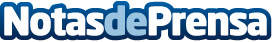 Repara tu Deuda Abogados cancela 91.932€ en Girona (Catalunya) con la Ley de la Segunda OportunidadEl despacho de abogados ha conseguido cancelar más de 120 millones de euros a particulares y autónomos de toda EspañaDatos de contacto:David Guerrero655956735Nota de prensa publicada en: https://www.notasdeprensa.es/repara-tu-deuda-abogados-cancela-91-932-en Categorias: Nacional Derecho Finanzas Cataluña http://www.notasdeprensa.es